BOSS Worksheet Samples(thanks to Amy Katschman)The following pages are samples of the Item and SVI Worksheets for Process Item 5.1 and Results Item 7.3 as they would look online in BOSS at the end of the planning phase, before the export to PDFs.Please note that the samples may contain less content or editing than the actual worksheets developed for a site visit but are provided to show how information flows through BOSS. Additional tools and information are available at Examiner Resource Center / Site Visit Review .BOSS Online Process Item Worksheet 5.1 Planning Phase (screenshot 1 of 1)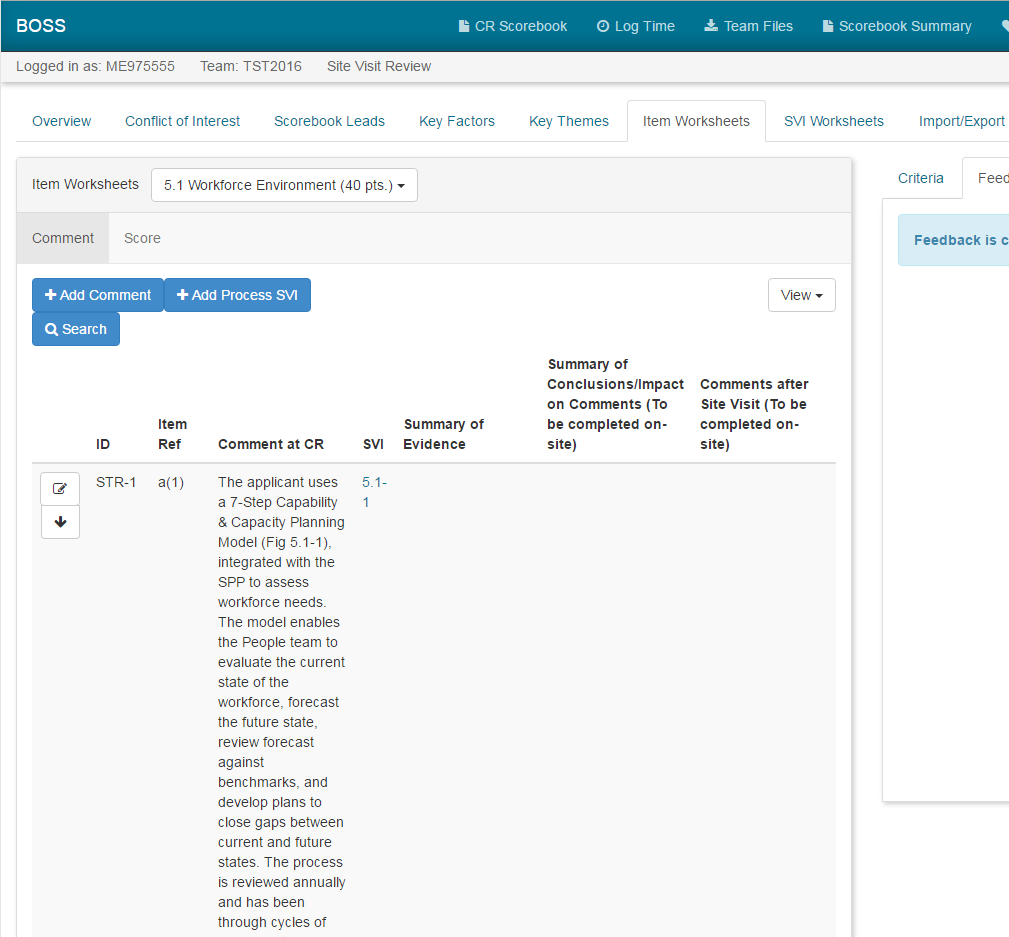 BOSS Online Process Site Visit Issue Worksheet 5.1-1 Planning Phase (screenshot 1 of 3)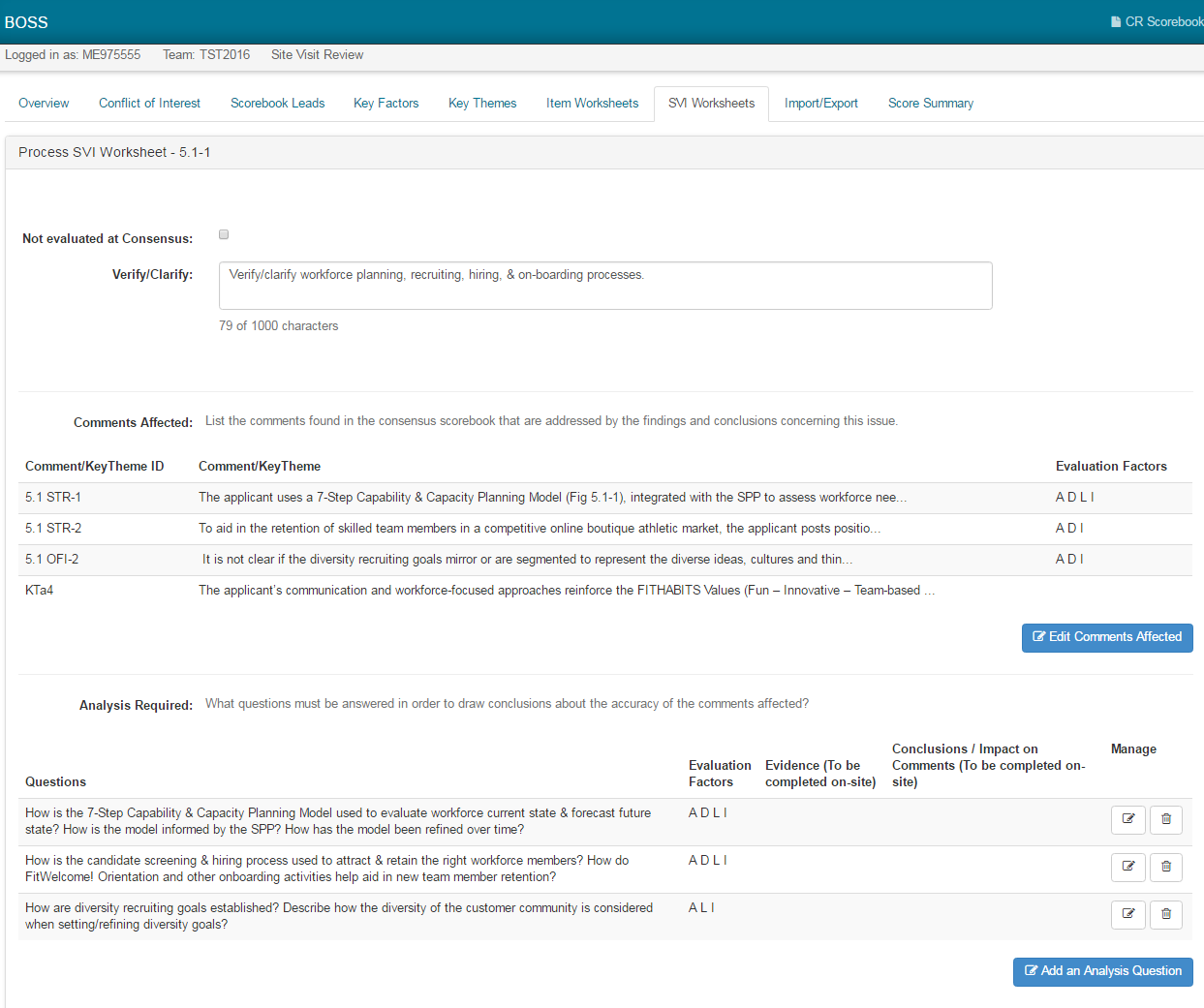 BOSS Online Process Site Visit Issue Worksheet 5.1-1 Planning Phase (screenshot 2 of 3)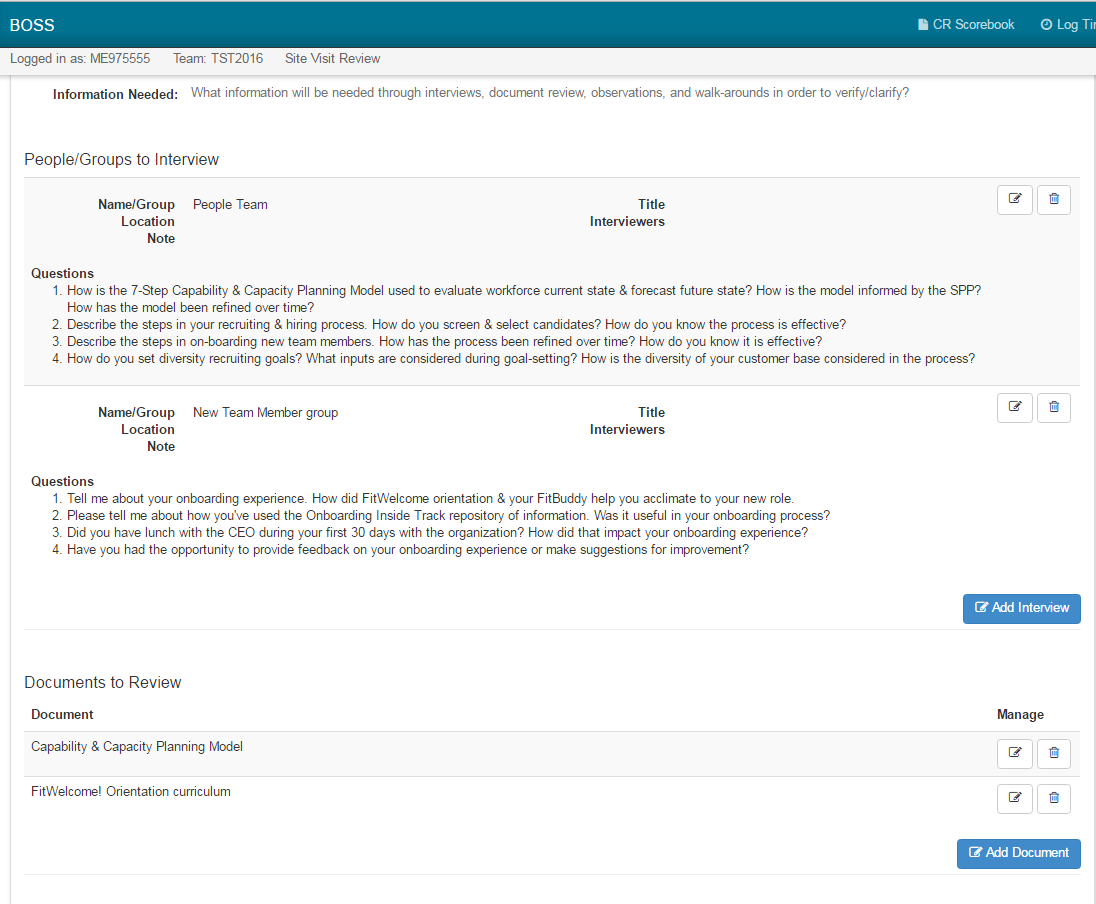 BOSS Online Process Site Visit Issue Worksheet 5.1-1 Planning Phase (screenshot 3 of 3)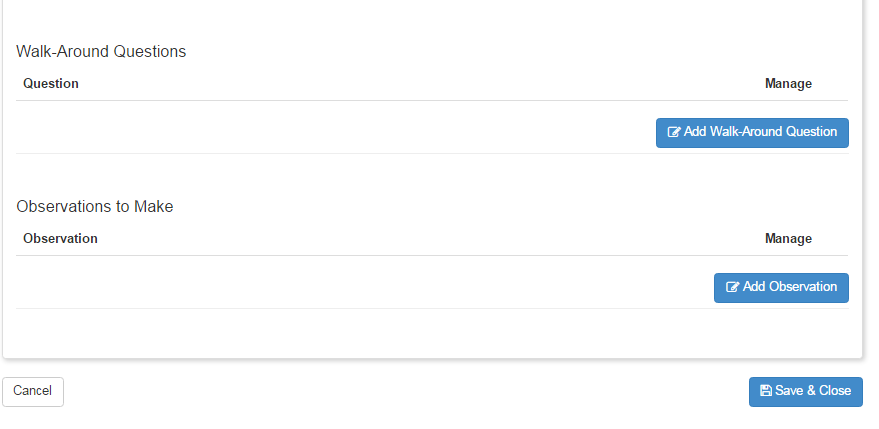 BOSS Online Results Item Worksheet 7.3 Planning Phase (screenshot 1 of 1)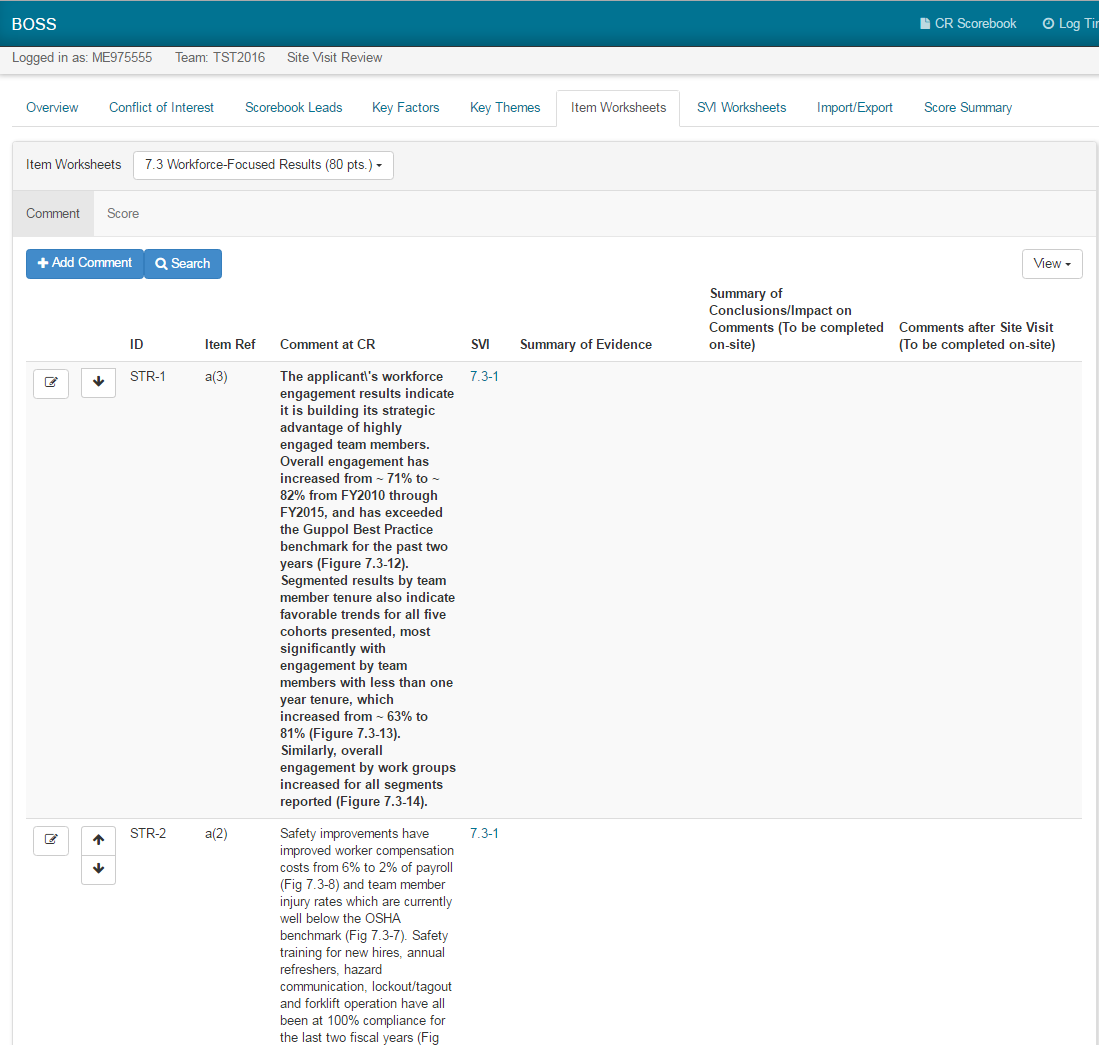 BOSS Online Results Site Visit Issue Worksheet 7-3-1 Planning Phase (screenshot 1 of 2)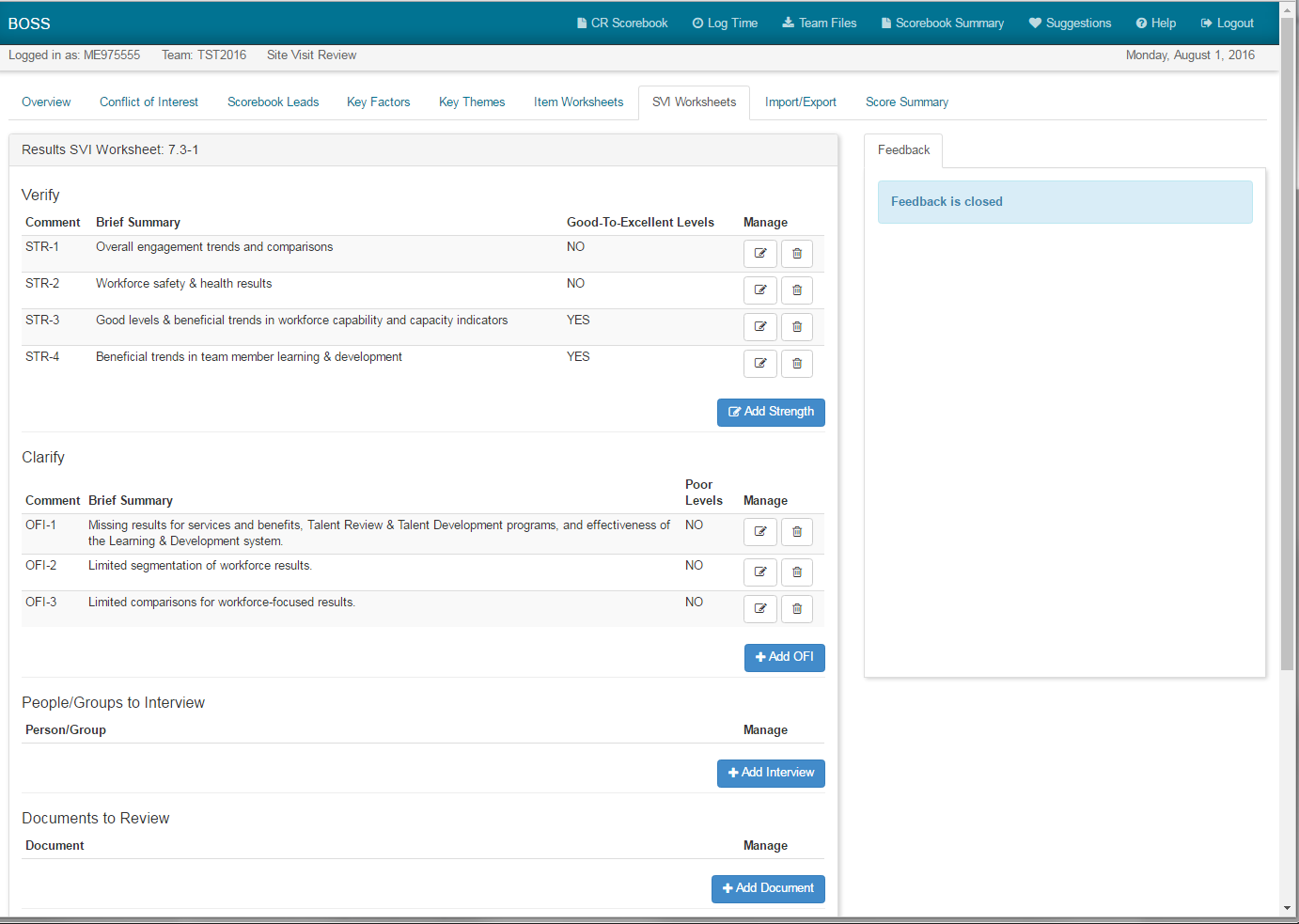 BOSS Online Results Site Visit Issue Worksheet 7-3-1 Planning Phase (screenshot 2 of 2)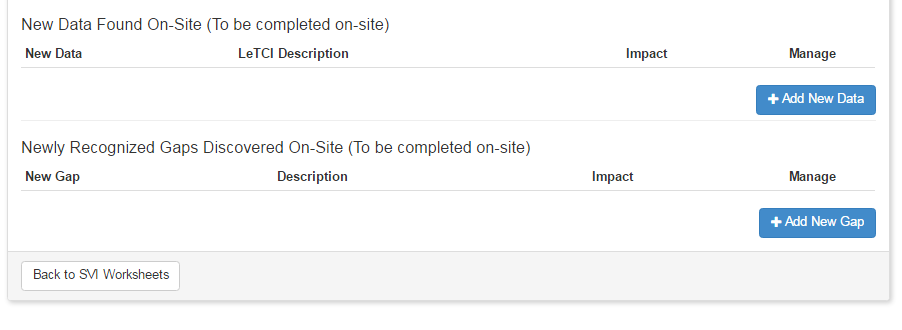 